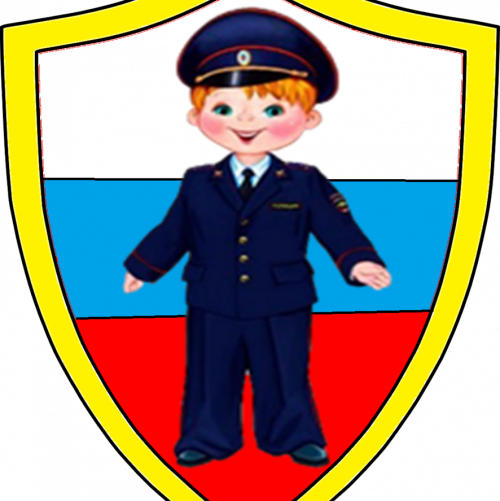 Дорогие ребята!          В рамках проведения мероприятий по антитеррористическому направлению прошу принять участие в тесте "Антитеррористическая безопасность". Очень интересные и необычные вопросы, которые помогут Вам соорентироваться в возможно сложившейся чрезвычайной ситуации. Приглашаю  всех  поучаствовать!  Рекомендую, не торопится,  учитывается  только  правильность выполнения заданий.           Тест находится на моей странице  https://vk.com/id592790518  (профиль Сергей Викторович). Выбрав правильный на ваш взгляд вариант ответа, жмите на кнопку «Проверить». Если хотите сразу увидеть правильные ответы, ищите под вопросами ссылку «Посмотреть правильные ответы».О количестве набранных баллов прошу сообщить в личном сообщении до 15.05.20г. 